BEWERBUNG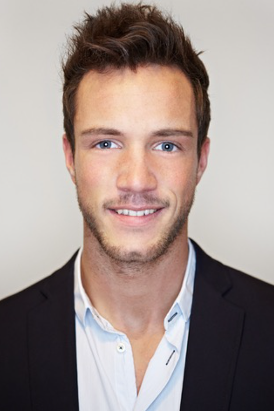 Martin FlinkAngestrebte PositionReinigungskraftPERSÖNLICHE DATENMusterstraße 132100 Fantasiestadt02345/67 89 01m.flink@provider.deANLAGEN: Lebensauf, Zeugnisse